Angles - QuestionsKey Stage 2: 2004 Paper B1.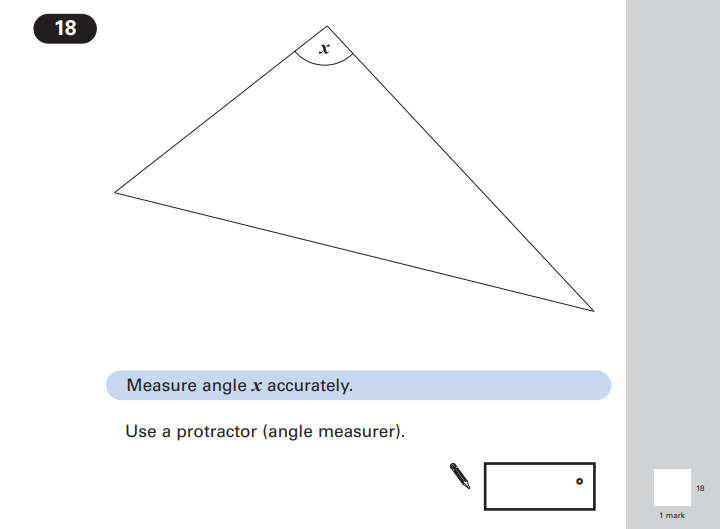 Key Stage 2: 2005 Paper B1.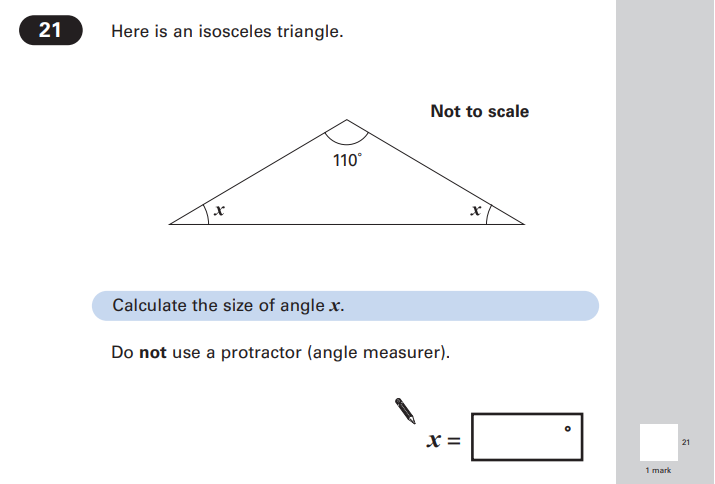 Key Stage 2: 2007 Paper A1.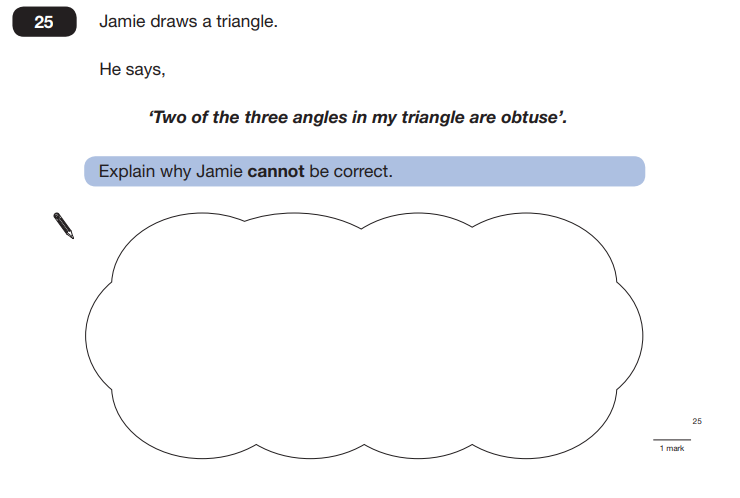 Key Stage 2: 2009 Paper B1.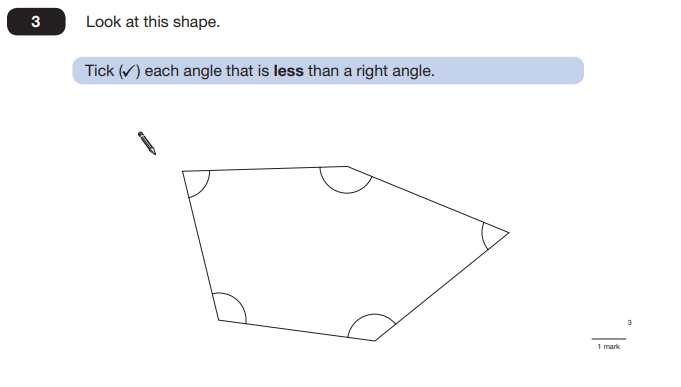 Key Stage 2: 2009 Paper B2.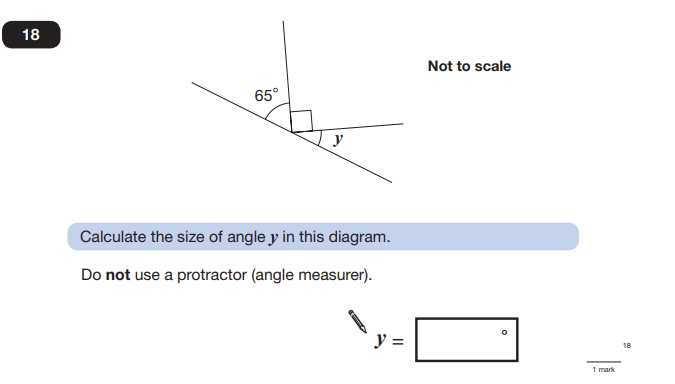 Key Stage 2: 2010 Paper A1.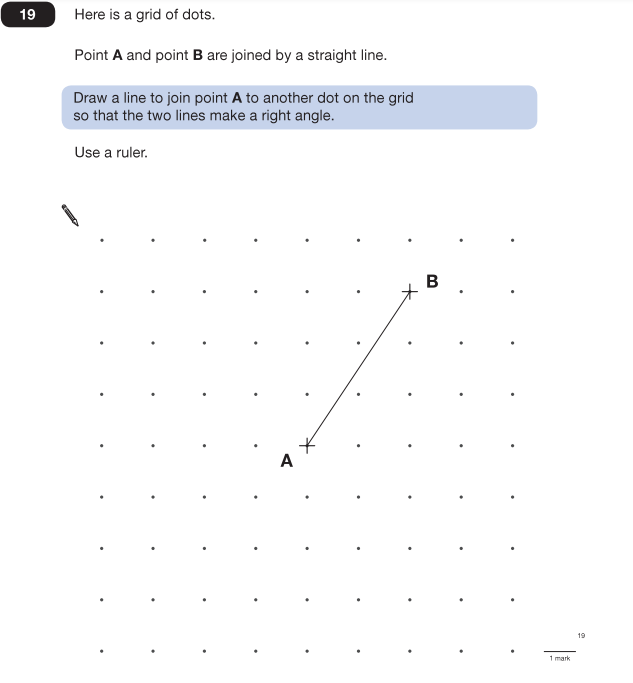 Key Stage 2: 2011 Paper A L61.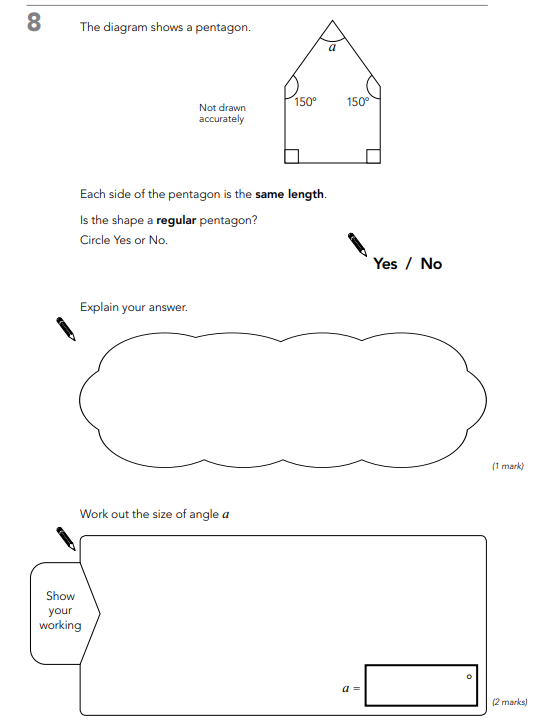 Key Stage 2: 2011 Paper B1.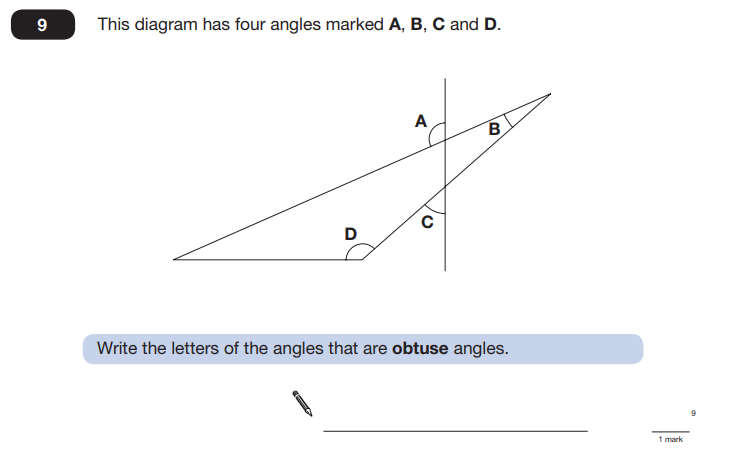 Key Stage 2: 2012 Paper B L61.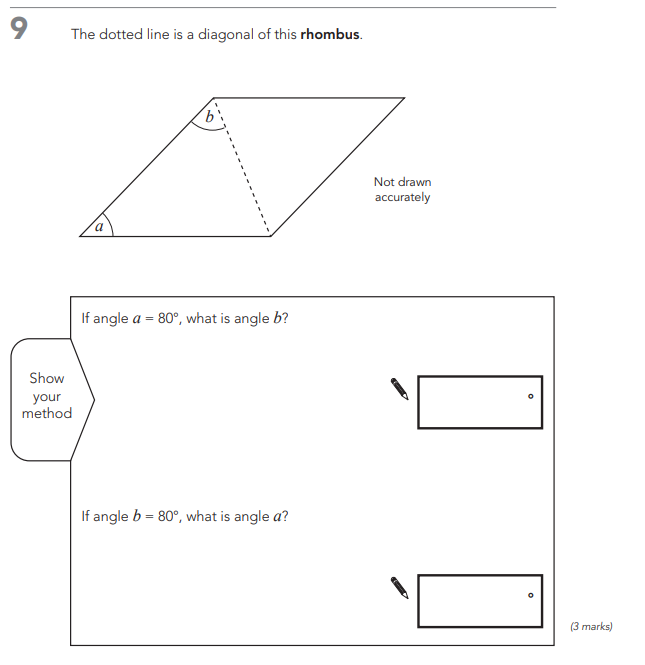 Key Stage 2: 2013 Paper B L61.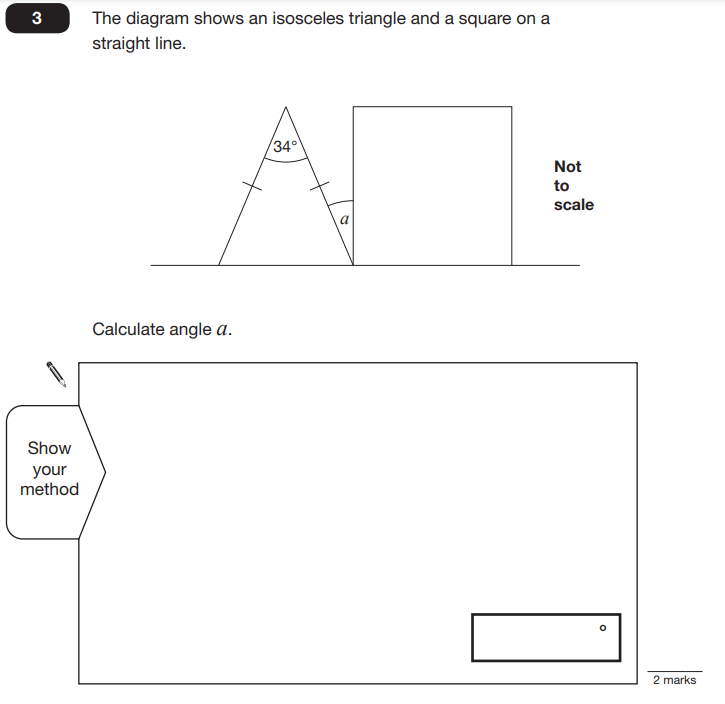 Key Stage 2: 2013 Paper B1.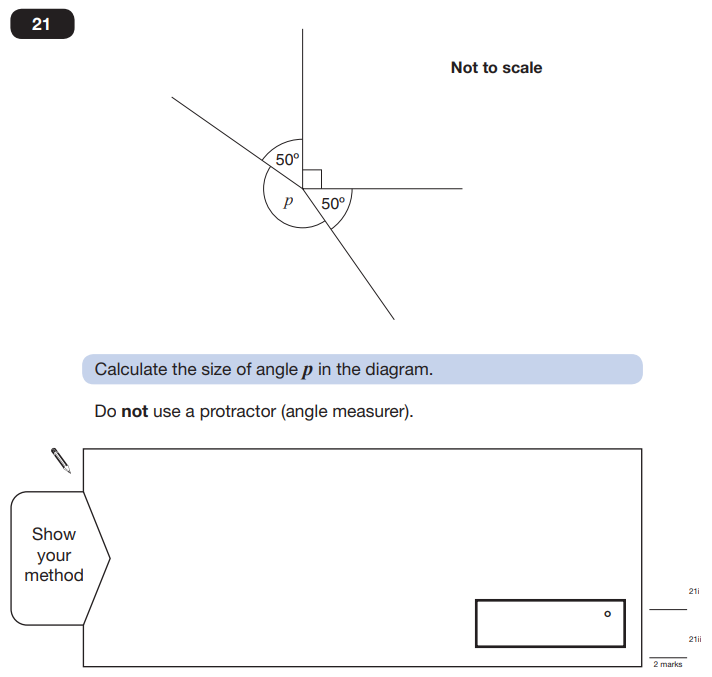 Key Stage 2: 2014 Paper A L61.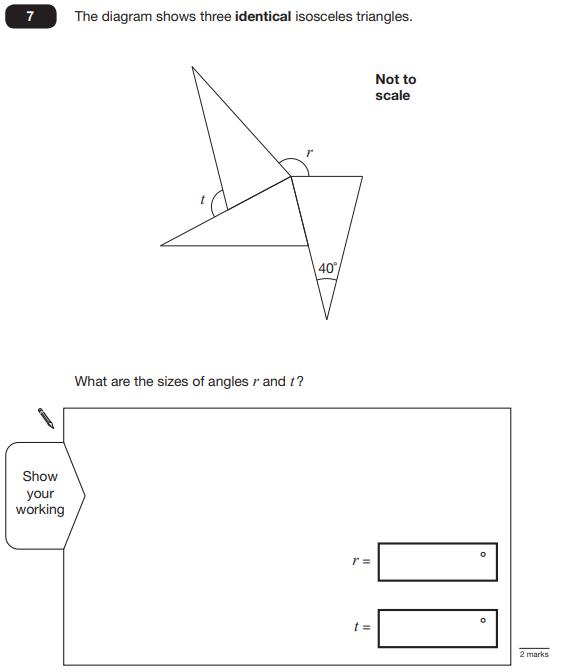 Key Stage 2: 2014 Paper A1.Key Stage 2: 2015 Paper A L6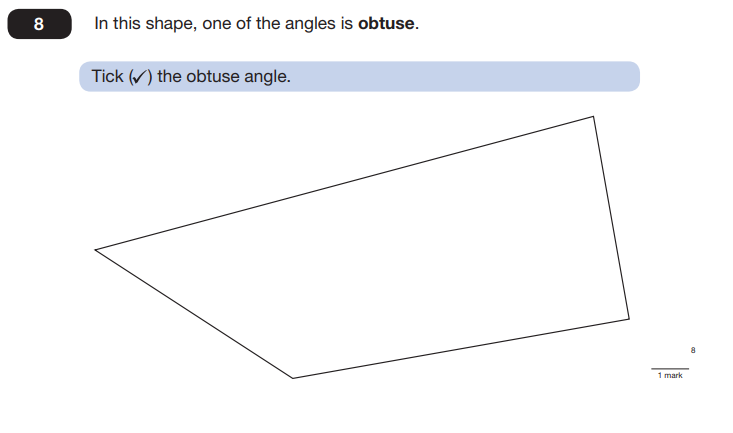 1.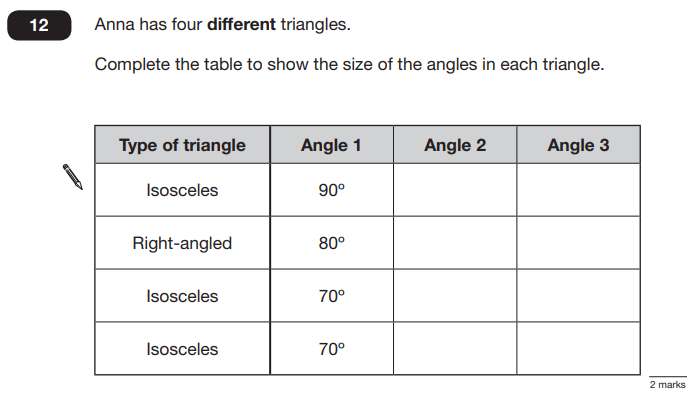 Key Stage 2: 2015 Paper A1.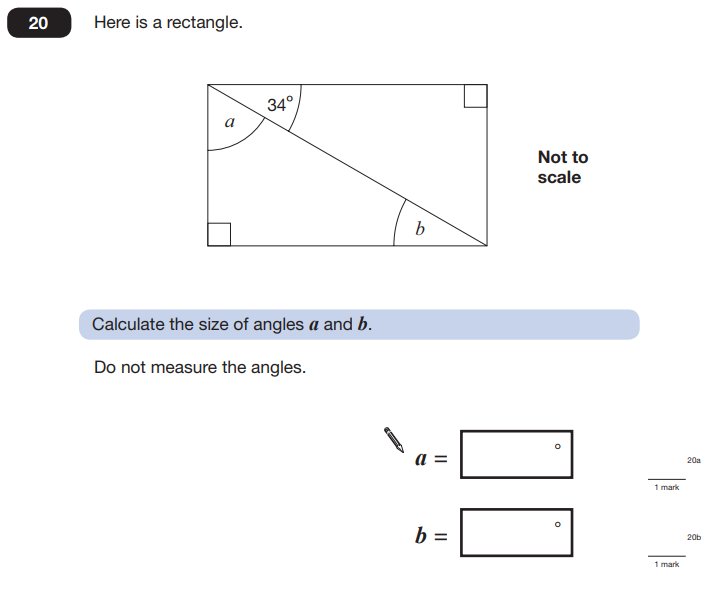 Key Stage 2: 2015 Paper B1. 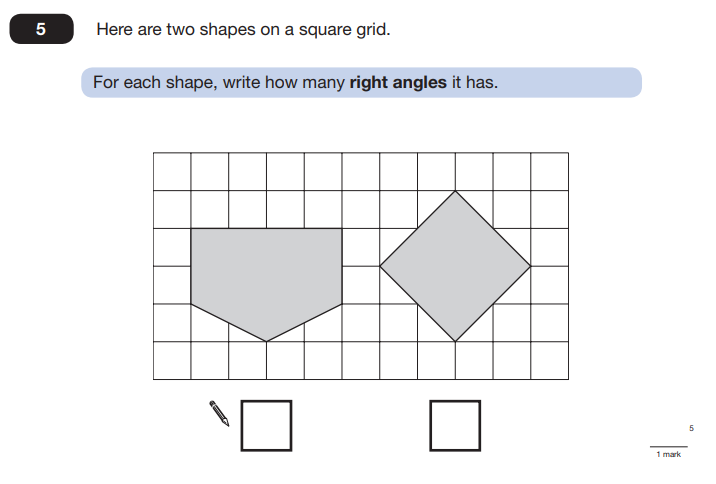 Key Stage 2: 2016 Paper 2 Reasoning - Sample1. 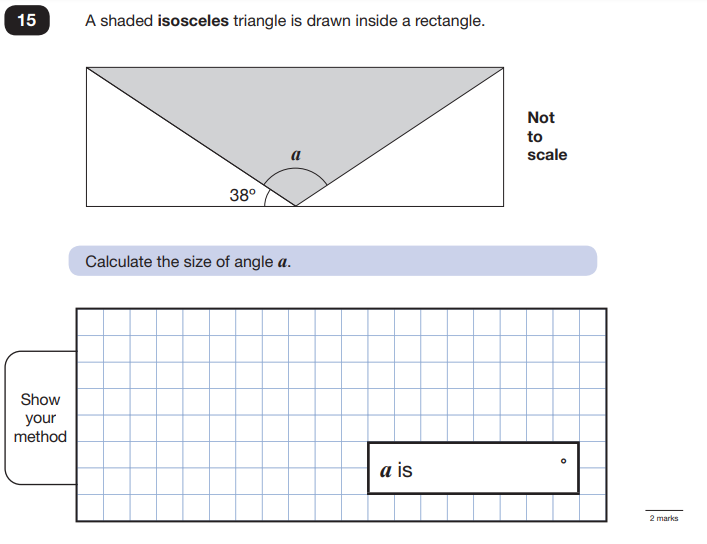 Key Stage 2: 2016 Paper 3 Reasoning - Sample1.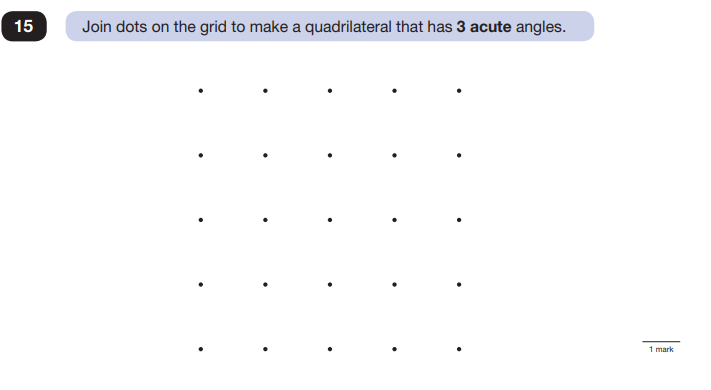 Key Stage 2: 2016 Paper 2 Reasoning1. 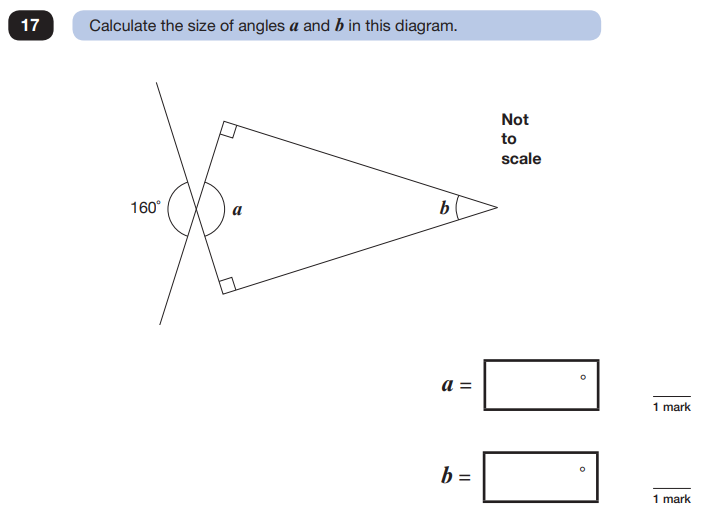 Key Stage 2: 2016 Paper 3 Reasoning1.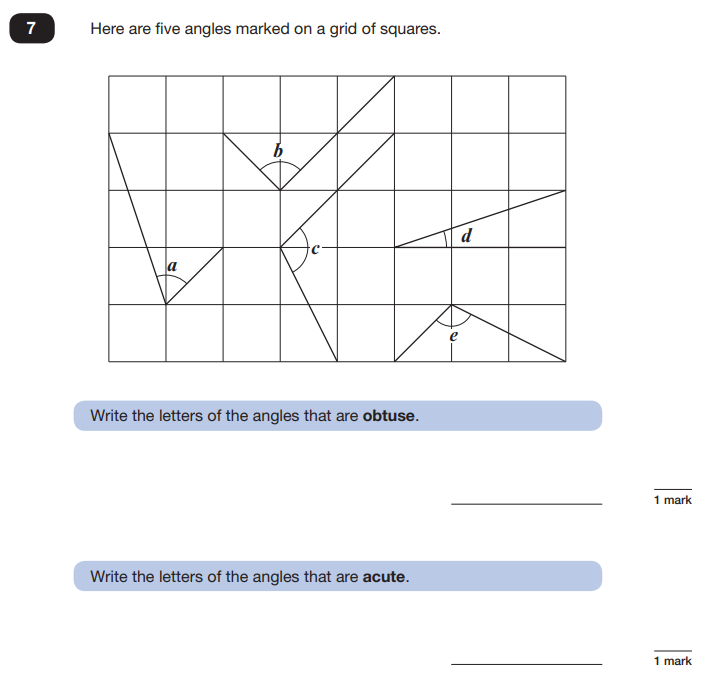 Key Stage 2: 2017 Paper 2 Reasoning1. 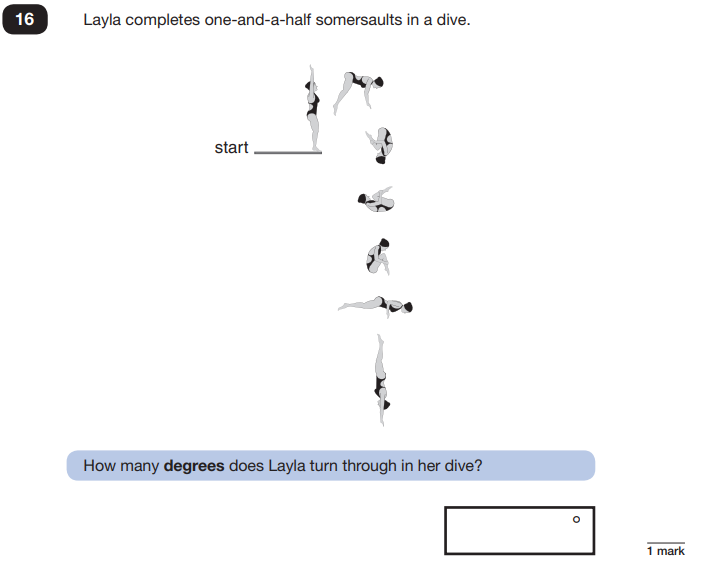 Key Stage 2: 2017 Paper 3 Reasoning1.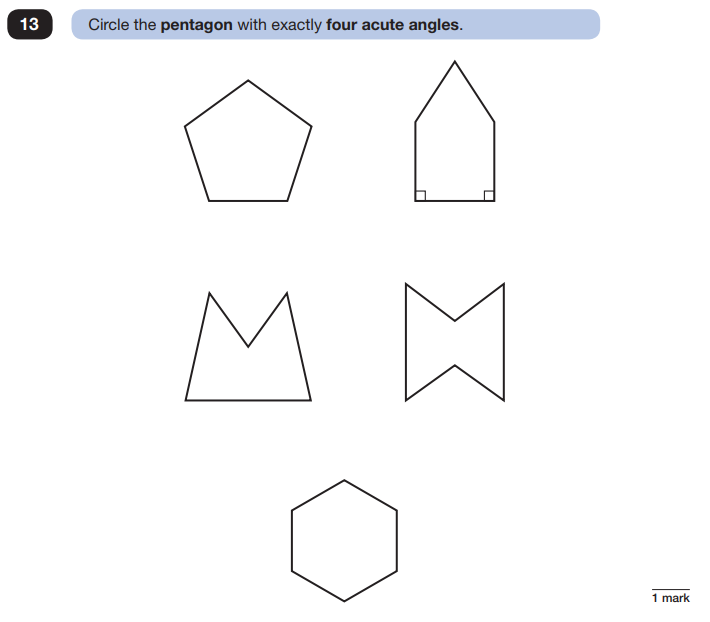 Key Stage 2: 2019 Paper 3 Reasoning1.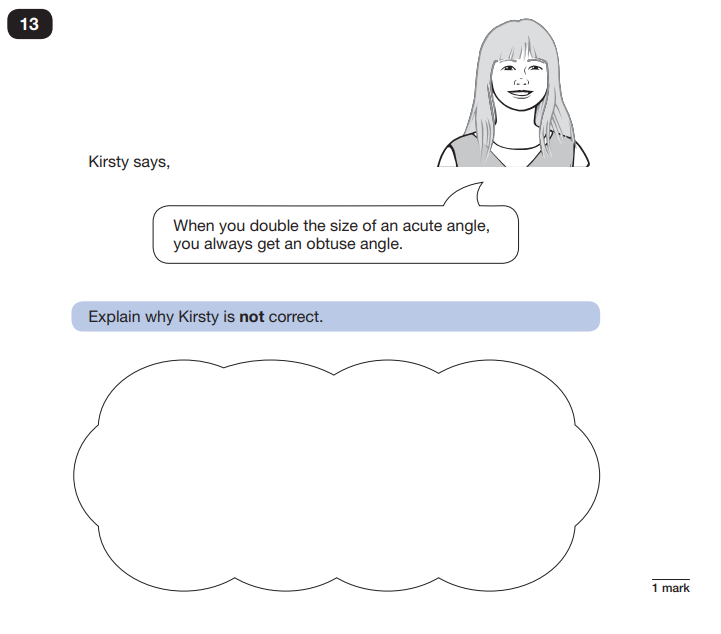 